ESCUELA SUPERIOR POLITÉCNICA DEL LITORAL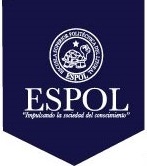 FACULTAD DE CIENCIAS NATURALES Y MATEMÁTICASEXAMEN MEJORAMIENTO DE TÉCNICAS DE NEGOCIACIÓN INTERNACIONALLa Compañía ABC es una empresa  que pertenece a un fuerte grupo inversor, especializada en comida rápida que está pensando ampliar su actividad de negocio a nivel internacional. Usted en calidad de experto en negocios internacionales, ha sido contratado por los directivos de la empresa para asesorar respecto a dos opciones: Otorgar franquicias o crear una cadena de restaurantes. En el caso de otorgar una franquicia, las condiciones que impondría serían las siguientes:En concepto de canon de ventas, su franquiciado le pagaría un 10% de las ventas.En concepto de ayuda publicitaria un 0,8% de las ventas.En concepto de derecho de permanencia en la cadena de franquicia $ 10.000 anuales.Además tiene pensado que la venta de materia prima al franquiciado tenga un recargo del 5% a su favor.En el caso de establecer una cadena de restaurantes, en condiciones equivalentes:Los costes de estructura ascenderían a $70.000.El coste de compra de la materia prima es variable y asciende al 60 % de las ventas anuales.Si el precio de venta de la mercancía es igual tanto para el franquiciado como para el restaurante propio, determina qué volumen de ventas hace indiferente la alternativa de franquicia o red de restaurantes y señala qué alternativa resulta mejor si las ventas son mayores o menores que ese punto de equilibrio.Con base en el LIBRO IV DEL COMERCIO EXTERIOR, SUS ÓRGANOS DE CONTROL E INSTRUMENTOS DEL COPCI, TÍTULO II De las Medidas Arancelarias y no Arancelarias para regular el Comercio Exterior, analice lo siguiente:Formas de expresión de las Medidas Arancelarias al Comercio ExteriorModalidades de arancelesTipos de Medidas No ArancelariasCertificados de origenTipos de Medidas de Defensa ComercialDada la siguiente información, calcular el total de costos de importación, detallando el Valor CIF, Impuestos y Otros Gastos.Mercancía: Rollos de TelaContenedor: 20 piesPeso: 5.062,38 KilosNúmero de Bultos: 139 rollos para su transporte serán forrados con plástico transparente para su protecciónVolumen: 30 metros cúbicosPuerto de Embarque: XIAMEN ChinaPartida arancelaria: 520942. Denim Natural Composición 100% De Algodón y Peso de 10.6 onzas. Precio unitario: 2,78 por cada metro. Cantidad: 6.969 metrosPartida arancelaria: 521142. Denim de diferentes colores Composición 70% De Algodón, 28% poliéster y 2% spandex y Peso de 6.2 onzas. Precio unitario: 3,22. Cantidad: 6.969 metrosFlete: $ 1.950Seguro: $ 200Arancel: 20%Modos de Transporte: Puerto Xiamen- Puerto Guayaquil MARITIMOPuerto Guayaquil – Cuenca Av. 12 de Octubre TERRESTREIncortem: CIF (Cost Insurence and Freight – Costo, seguro y flete)Proveedor: Empresa XYZ Textiles Co., LtdConsignatario: Empresa ABCBalanza de Pagos y Devaluación de la moneda extranjera. ¿Qué significa un déficit de la cuenta corriente de la Balanza de Pagos? ¿Cómo impacta a Ecuador la devaluación del Yuan en China, sabiendo que la cotización actual es de 1 CNY = 0,156363 USD? Justifique su respuesta.Siendo usted un exportador, compare la tasa de rentabilidad de un depósito en moneda nacional con un depósito en moneda extranjera. La tasa de interés por depósitos en dólares es del 2%.  La tasa de interés por depósitos en euros es del 4%. El tipo de cambio al día de hoy es de 1 EUR = 1,08448 USD, y el tipo de cambio dentro de un año será de 1 EUR = 0,97520 USD.¿Cuál de las dos monedas (dólar o euro) tiene una mayor rentabilidad esperada dentro de un año? ¿En cuál de las dos monedas invertiría su dinero?¿Cambiaría su decisión si la cotización dentro de un año sea de 1 EUR = 1,2450 USD?La empresa MCG, dedicada a la elaboración de conservas vegetales, desea realizar una oferta comercial a una empresa americana. Calcula el valor de la oferta comercial en posición FCA, FAS, FOB, sabiendo que la oferta se realiza en los siguientes términos: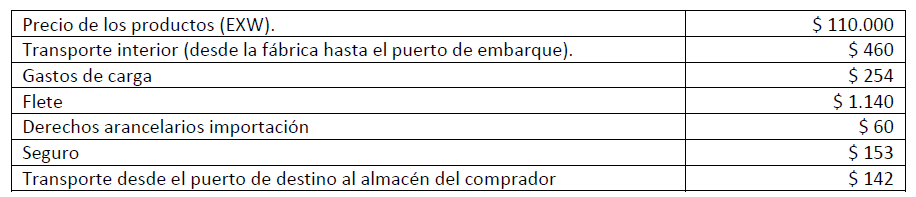 Año:2016Período: Segundo TérminoMateria:Profesor:Evaluación: TerceraFecha: 17 de Febrero de   2016COMPROMISO DE HONORYo, ………………………………………………………………………………………………………………..…………… al firmar este compromiso, reconozco que el presente examen está diseñado para ser resuelto de manera individual, que puedo usar una calculadora ordinaria para cálculos aritméticos, un lápiz o esferográfico; que solo puedo comunicarme con la persona responsable de la recepción del examen; y, cualquier instrumento de comunicación que hubiere traído, debo apagarlo y depositarlo en la parte anterior del aula, junto con algún otro material que se encuentre acompañándolo.  No debo además, consultar libros, notas, ni apuntes adicionales a las que se entreguen en esta evaluación. Los temas debo desarrollarlos de manera ordenada. Firmo al pie del presente compromiso, como constancia de haber leído y aceptar la declaración anterior."Como estudiante de  ESPOL  me comprometo a combatir la mediocridad y actuar con honestidad, por eso no copio ni dejo copiar".Firma                                                        NÚMERO DE MATRÍCULA:……………….….      PARALELO:…………